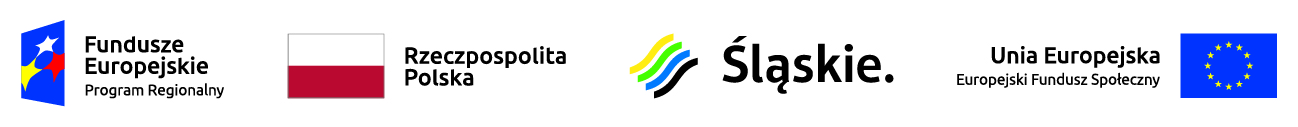 Lista złożonych wniosków w ramach konkursu nr RPSL.11.01.04-IZ.01-24-316/19Poddziałanie 11.1.4, Poprawa efektywności kształcenia ogólnego – konkurs (Obszary Strategicznej Interwencji – Obszary wiejskie)Lp.Numer w LSITytuł projektuWnioskodawcaAdres WnioskodawcyPartnerzyWnioskowana wartość projektu (zł)Wnioskowane dofinansowanie (zł)WND-RPSL.11.01.04-24-03B4/19Dobre wykształcenie to lepszy start w życie ZSP MesznaGMINA WILKOWICEul. Wyzwolenia 25, 43-365 Wilkowicenie dotyczy358 925,00 zł323 032,50 złWND-RPSL.11.01.04-24-03B5/19Nowe umiejętności szansą na sukces SP1 WilkowiceGMINA WILKOWICEul. Wyzwolenia 25, 43-365 Wilkowicenie dotyczy254 396,25 zł228 956,62 złWND-RPSL.11.01.04-24-03B8/19Kształcimy efektywnie! Rozwój kompetencji kluczowych wśród uczniów ze szkół na terenie gminy Pietrowice WielkieGMINA PIETROWICE WIELKIEul. Szkolna 5, 47-480 Pietrowice Wielkienie dotyczy331 015,84 zł297 415,84 złWND-RPSL.11.01.04-24-03B9/19Virtus - rozwój niepublicznej edukacji szkolnej w Gminie KozyVirtus Sp. z o. o.ul. Cmentarna 19, 43-340 Kozynie dotyczy196 118,75 zł176 506,87 złWND-RPSL.11.01.04-24-03BA/19Nowoczesne wsparcie ucznia - Podniesienie jakości nauczania oraz wysokiej jakości kształcenia ogólnokształcącego w szkole
podstawowej im. Władysława Reymonta w StarokrzepicachGMINA KRZEPICEul. Częstochowska 13, 42-160 Krzepicenie dotyczy299 498,75 zł269 548,87 złWND-RPSL.11.01.04-24-03BB/19Bestwina - edukacja w przyszłośćGMINA BESTWINAul. Krakowska 111, 43-512 Bestwinanie dotyczy352 587,50 zł317 328,75 złWND-RPSL.11.01.04-24-03BC/19Wspieramy edukację w BestwinceGMINA BESTWINAul. Krakowska 111, 43-512 Bestwinanie dotyczy141 660,00 zł127 494,00 złWND-RPSL.11.01.04-24-03BD/19Rozwój edukacji szkolnej w JanowicachGMINA BESTWINAul. Krakowska 111, 43-512 Bestwinanie dotyczy262 550,00 zł236 295,00 złWND-RPSL.11.01.04-24-03BE/19Kaniów - droga do lepszej edukacjiGMINA BESTWINAul. Krakowska 111, 43-512 Bestwinanie dotyczy187 636,25 zł168 872,62 złWND-RPSL.11.01.04-24-03BF/19W moich rękach moja przyszłość.GMINA WRĘCZYCA WIELKAul. Sienkiewicza 1, 42-130 Wręczyca Wielkanie dotyczy420 901,25 zł378 811,12 złWND-RPSL.11.01.04-24-03BG/19Jestem kompetentny - jestem konkurencyjny na rynku pracyGMINA WRĘCZYCA WIELKAul. Sienkiewicza 1, 42-130 Wręczyca Wielkanie dotyczy375 000,00 zł337 500,00 złWND-RPSL.11.01.04-24-03BH/19Równe szanse drogowskazem sukcesuGMINA WRĘCZYCA WIELKAul. Sienkiewicza 1, 42-130 Wręczyca Wielkanie dotyczy298 190,00 zł268 371,00 złWND-RPSL.11.01.04-24-03C0/19Kompetentni uczniowie w Gminie PopówGMINA POPÓWul. Częstochowska 6, 42-110 ZawadyPROJECT HUB SPÓŁKA Z OGRANICZONĄ ODPOWIEDZIALNOŚCIĄ 
Trzcianecka 3E, 60-434 Poznań938 710,70 zł844 839,63 złWND-RPSL.11.01.04-24-03C1/19Zrozumieć naukę przez doświadczenia – metoda eksperymentu w edukacji matematyczno-przyrodniczej w Szkole Podstawowej im. Brunona Strzałki w LubomiGMINA LUBOMIAul. Szkolna 1, 44-360 Lubomianie dotyczy422 165,50 zł379 948,95 złWND-RPSL.11.01.04-24-03C2/19Przez eksperyment do wiedzy – zajęcia dodatkowe dla uczniów Szkoły Podstawowej im. Romana Dworczaka i dr Anny Wróbel w SyryniGMINA LUBOMIAul. Szkolna 1, 44-360 Lubomianie dotyczy348 502,88 zł313 652,59 złWND-RPSL.11.01.04-24-03C3/19Rozwój przez edukację w Gminie WielowieśGMINA WIELOWIEŚul. Główna 1, 44-187 Wielowieśnie dotyczy243 357,50 zł219 021,75 złWND-RPSL.11.01.04-24-03C4/19Wzrost kompetencji - kluczem do sukcesu uczniów Szkoły Podstawowej im. Jana III Sobieskiego w RudachGMINA KUŹNIA RACIBORSKAul. Słowackiego 4, 47-420 Kuźnia Raciborskanie dotyczy312 018,85 zł280 816,96 złWND-RPSL.11.01.04-24-03C5/19Szkoła na miarę do potrzeb – wsparcie uczniów Szkoły Podstawowej im. św. Kazimierza w MszanieGMINA MSZANAul. 1 Maja 81, 44-325 Mszananie dotyczy299 992,20 zł269 992,98 złWND-RPSL.11.01.04-24-03C6/19Rozwijanie kompetencji kluczowych w Szkole Podstawowej w Godziszce.GMINA BUCZKOWICEul. Lipowska 730, 43-374 Buczkowicenie dotyczy356 530,00 zł320 877,00 złWND-RPSL.11.01.04-24-03C7/19Eksperymentujemy i tak swoją wiedzę budujemy – zajęcia rozwijające zainteresowania matematyczno-przyrodnicze w Zespole Szkolno-Przedszkolnym w ŁaziskachGMINA GODÓWul. 1 Maja 53, 44-340 Godównie dotyczy162 833,88 zł146 550,49 złWND-RPSL.11.01.04-24-03C8/19Nowe perspektywy, nowe szanse, nowe możliwości - SP Skrbeńsko - szkołą na miarę potrzeb.GMINA GODÓWul. 1 Maja 53, 44-340 Godównie dotyczy285 537,75 zł256 983,97 złWND-RPSL.11.01.04-24-03C9/19Doświadczaj i eksperymentuj - innowacje i nauczanie oparte na eksperymencie w Szkole Podstawowej w Gołkowicach.GMINA GODÓWul. 1 Maja 53, 44-340 Godównie dotyczy463 386,11 zł417 047,50 złWND-RPSL.11.01.04-24-03CA/19"Stawiam na rozwój" - moja wiedza, moją przyszłością - zajęcia edukacyjne w Szkole Podstawowej w Krostoszowicach.GMINA GODÓWul. 1 Maja 53, 44-340 Godównie dotyczy248 455,38 zł223 609,84 złWND-RPSL.11.01.04-24-03CB/19Eksperymentowanie z nauką – zajęcia wyrównawcze i rozwijające oparte o metodę eksperymentu dla uczniów Szkoły Podstawowej w GodowieGMINA GODÓWul. 1 Maja 53, 44-340 Godównie dotyczy243 186,50 zł218 867,85 złWND-RPSL.11.01.04-24-03CC/19Prekursorzy nowej edukacji - poprawa jakości kształcenia ogólnego w Szkole podstawowej w Gogołowej.GMINA MSZANAul. 1 Maja 81, 44-325 Mszananie dotyczy241 411,25 zł210 016,12 złWND-RPSL.11.01.04-24-03CD/19Wspólna edukacja - chcemy lepiej, chcemy więcej - zajęcia edukacyjne w Szkole Podstawowej w Skrzyszowie.GMINA GODÓWul. 1 Maja 53, 44-340 Godównie dotyczy261 223,01 zł235 100,71 złWND-RPSL.11.01.04-24-03CE/19Edukacja jutra w Zespole Szkolno-Przedszkolnym nr 1 w Gminie Rędziny.GMINA RĘDZINYul. Wolności 87, 42-242 RędzinyFUTURE AGNIESZKA GORZYŃSKA 
Jurija Gagarina 32A/8, 00-754 Warszawa299 725,00 zł269 752,50 złWND-RPSL.11.01.04-24-03CF/19Bliżej wiedzy w gminie Krupski MłynGMINA KRUPSKI MŁYNul. Krasickiego 9, 42-693 Krupski Młynnie dotyczy489 371,31 zł440 434,18 złWND-RPSL.11.01.04-24-03CG/19Językowe potyczki, czyli nasza przygoda z językiem obcym!GMINA KROCZYCEul. Batalionów Chłopskich 29, 42-425 Kroczycenie dotyczy351 975,00 zł316 777,50 złWND-RPSL.11.01.04-24-03CH/19Każdy dobrze o tym wie, język obcy przyda się!GMINA KROCZYCEul. Batalionów Chłopskich 29, 42-425 Kroczycenie dotyczy264 071,25 zł237 664,12 złWND-RPSL.11.01.04-24-03D0/19Rozwój w szkole naszą przyszłościąGMINA CHYBIEul. Bielska 78, 43-520 Chybienie dotyczy299 883,00 zł269 894,70 złWND-RPSL.11.01.04-24-03D1/19"Kapitał szans". Rozwój kompetencji kluczowych w Szkole Podstawowej w LipowejGMINA LIPOWAul. Wiejska 44, 34-324 Lipowanie dotyczy379 946,37 zł341 951,73 złWND-RPSL.11.01.04-24-03D2/19"Mam szansę odnieść sukces". Kształtowanie kompetencji kluczowych w Szkole Podstawowej w SiennejGMINA LIPOWAul. Wiejska 44, 34-324 Lipowanie dotyczy374 952,86 zł337 457,57 złWND-RPSL.11.01.04-24-03D3/19One, two, three - liczysz TyGMINA PRZYRÓWul. Częstochowska 7, 42-248 Przyrównie dotyczy299 256,25 zł269 330,62 złWND-RPSL.11.01.04-24-03D4/19Rozwój kompetencji i umiejętności w szkołach gminy WoźnikiGMINA WOŹNIKIul. Rynek 11, 42-289 Woźnikinie dotyczy428 162,68 zł385 346,41 złWND-RPSL.11.01.04-24-03D6/19Nowoczesna edukacja w Szkole Podstawowej w Cynkowie.GMINA I MIASTO KOZIEGŁOWYpl. Moniuszki 14, 42-350 Koziegłowynie dotyczy222 531,25 zł200 278,12 złWND-RPSL.11.01.04-24-03D7/19KREATYWNE SZKOŁY WIEJSKIESTOWARZYSZENIE PRZYJACIÓŁ SZKÓŁ KATOLICKICHul. Łukasińskiego 24, 42-207 CzęstochowaWYŻSZA SZKOŁA HUMANITAS 
ul. Jana Kilińskiego 43, 41-200 Sosnowiec1 909 996,90 zł1 718 997,21 złWND-RPSL.11.01.04-24-03D8/19Kompetencje kluczowe mocną stroną uczniów - zajęcia dodatkowe dla uczniów Zespołu Szkolno-Przedszkolnego w KobyliGMINA KORNOWACul. Raciborska 48, 44-285 Kornowacnie dotyczy196 503,05 zł176 852,74 złWND-RPSL.11.01.04-24-03D9/19„Umiejętnie rozwijamy umiejętności -  program rozwoju kompetencji kluczowych uczniów Szkoły Podstawowej w Rzuchowie z wykorzystaniem metody eksperymentu”GMINA KORNOWACul. Raciborska 48, 44-285 Kornowacnie dotyczy293 691,13 zł264 322,02 złWND-RPSL.11.01.04-24-03DA/19Nowa jakość procesu edukacji w  Szkole Podstawowej w Pińczycach.GMINA I MIASTO KOZIEGŁOWYpl. Moniuszki 14, 42-350 Koziegłowynie dotyczy298 587,49 zł268 728,74 złWND-RPSL.11.01.04-24-03DB/19Mierzymy wysoko - poprawa jakości kształcenia w Szkole Podstawowej w Lgocie Górnej.GMINA I MIASTO KOZIEGŁOWYpl. Moniuszki 14, 42-350 Koziegłowynie dotyczy294 079,85 zł264 671,86 złWND-RPSL.11.01.04-24-03DC/19Dobra edukacja drogą do sukcesuGMINA CHYBIEul. Bielska 78, 43-520 Chybienie dotyczy307 648,75 zł276 883,87 złWND-RPSL.11.01.04-24-03DE/19Akademia Ucznia w gminie WyryGMINA WYRYul. Główna 133, 43-175 Wyrynie dotyczy372 225,35 zł335 002,81 złWND-RPSL.11.01.04-24-03DF/19Razem dla szkołySTOWARZYSZENIE NA RZECZ ROZWOJU EDUKACJI "RAZEM DLA SZKOŁY" IM. JANA PAWŁA II W ROKITNIERokitno 34, 42-445 Szczekocinynie dotyczy297 183,75 zł267 465,37 złWND-RPSL.11.01.04-24-03DG/19Poprawa efektywności kształcenia ogólnego w Zespole Szkolno - Przedszkolnym w Gminie OrnontowiceGMINA ORNONTOWICEul. Zwycięstwa 26A, 43-178 Ornontowicenie dotyczy432 657,50 zł389 391,75 złWND-RPSL.11.01.04-24-03DH/19Odkrywamy świat naukiGMINA TOSZEKul. Bolesława Chrobrego 2, 44-180 Toszeknie dotyczy405 030,55 zł364 527,49 złWND-RPSL.11.01.04-24-03E0/19Pielgrzymowice - teraz my!GMINA PAWŁOWICEul. Zjednoczenia 60, 43-250 Pawłowicenie dotyczy124 016,45 zł111 614,80 złWND-RPSL.11.01.04-24-03E1/19Projekt wiedzaGMINA SKOCZÓWRynek 1,  43-430 Skoczównie dotyczy826 082,93 zł743 474,64 złWND-RPSL.11.01.04-24-03E2/19Otwarcie na zmianyGMINA SKOCZÓWRynek 1,  43-430 Skoczównie dotyczy292 488,76 zł263 239,88 złWND-RPSL.11.01.04-24-03E3/19Szkolne akademie wiedzy i umiejętności w Szkołach Podstawowych nr 1 i nr 2 w Jeleśni.GMINA JELEŚNIAul. Plebańska 1, 34-340 Jeleśnianie dotyczy362 145,60 zł325 931,04 złWND-RPSL.11.01.04-24-03E4/19Nowa jakość edukacyjna w Szkołach Podstawowych w Sopotni Wielkiej i PrzyborowieGMINA JELEŚNIAul. Plebańska 1, 34-340 Jeleśnianie dotyczy361 075,00 zł324 967,50 złWND-RPSL.11.01.04-24-03E5/19Szkoła przyszłościGMINA PSARYul. Malinowicka 4, 42-512 Psarynie dotyczy1 428 370,80 zł1 285 533,72 złWND-RPSL.11.01.04-24-03E6/19Rozwój jakości kształcenia w Szkole Podstawowej Nr 2 w MierzęcicachGMINA MIERZĘCICEul. Wolności 95, 42-460 Mierzęcicenie dotyczy326 921,43 zł294 229,29 złWND-RPSL.11.01.04-24-03E7/19Marzenia uczniów ŚlemieniaGMINA ŚLEMIEŃul. Krakowska 148,   34-323 Ślemieńnie dotyczy298 595,48 zł268 735,93 złWND-RPSL.11.01.04-24-03E8/19Poprawa efektywności kształcenia w SP nr 2 w Cięcinie.GMINA WĘGIERSKA GÓRKAul. Zielona 43, 34-350 Węgierska Górkanie dotyczy248 753,75 zł223 878,37 złWND-RPSL.11.01.04-24-03E9/19Akademia Efektywnej Nauki - poprawa efektywności kształcenia ogólnego w szkołach Gminy LyskiGMINA LYSKIul. Dworcowa 1 A, 44-295 Lyskinie dotyczy789 325,00 zł710 392,50 złWND-RPSL.11.01.04-24-03EA/19Suszecka kopalnia talentówGMINA SUSZECul. Lipowa 1, 43-267 Suszecnie dotyczy254 363,50 zł228 927,15 złWND-RPSL.11.01.04-24-03EB/19Młodzi odkrywcyGMINA SUSZECul. Lipowa 1, 43-267 Suszecnie dotyczy224 482,00 zł202 033,80 złWND-RPSL.11.01.04-24-03EC/19Z większą wiedzą w przyszłośćGMINA WRĘCZYCA WIELKAul. Sienkiewicza 1, 42-130 Wręczyca Wielkanie dotyczy140 865,61 zł126 779,05 złWND-RPSL.11.01.04-24-03ED/19Innowacyjna nauka drogą do lepszej przyszłości uczniów.POWIAT ŻYWIECKIul. Krasińskiego 13, 34-300 Żywiecnie dotyczy291 713,75 zł262 542,37 złWND-RPSL.11.01.04-24-03EE/19Wyrównywanie szans edukacyjnych uczniów Szkoły Podstawowej w NiegowieGMINA NIEGOWAul. Sobieskiego 1, 42-320 Niegowanie dotyczy299 937,50 zł269 943,75 złWND-RPSL.11.01.04-24-03EF/19Wyrównywanie szans edukacyjnych uczniów Szkoły Podstawowej w LudwinowieGMINA NIEGOWAul. Sobieskiego 1, 42-320 Niegowanie dotyczy265 000,00 zł238 500,00 złWND-RPSL.11.01.04-24-03EG/19Wyrównywanie szans edukacyjnych uczniów Szkoły Podstawowej w Sokolnikach i Szkoły Filialnej w BliżycachGMINA NIEGOWAul. Sobieskiego 1, 42-320 Niegowanie dotyczy289 200,00 zł260 280,00 złWND-RPSL.11.01.04-24-03EH/19PORA na Jakość edukacji w Żarkach LetniskuGMINA PORAJul. Jasna 21, 42-360 Porajnie dotyczy299 037,50 zł269 133,75 złWND-RPSL.11.01.04-24-03F0/19Mały - duży człowiek - wspieramy mocne strony niepełnosprawnych dzieciREGIONALNA FUNDACJA POMOCY NIEWIDOMYMul. św. Piotra 9, 41-500 Chorzównie dotyczy416 700,00 zł375 030,00 złWND-RPSL.11.01.04-24-03F1/19Od najmłodszych lat zdobywamy świat w Gminie Radziechowy-WieprzGMINA RADZIECHOWY-WIEPRZWieprz 700, 34-381 Radziechowynie dotyczy1 401 400,00 zł1 261 260,00 złWND-RPSL.11.01.04-24-03F2/19Innowacyjna szkoła - kreatywny uczeń. Wsparcie rozwoju uczniów w Szkole Podstawowej w SączowieGMINA BOBROWNIKIul. Gminna 8, 42-583 Bobrownikinie dotyczy289 647,25 zł260 682,52 złWND-RPSL.11.01.04-24-03F3/19Szkoły Przyszłości w Gminie GilowiceGMINA GILOWICEul. Krakowska 40, 34-322 GilowiceFUNDACJA ART PROJEKT Obozowa 42/30, 30-383 Kraków957 298,75 zł861 568,87 złWND-RPSL.11.01.04-24-03F4/19W świecie wiedzy – nauki przyrodnicze w Szkole Podstawowej w ChałupkachGMINA KRZYŻANOWICEul. Główna 5, 47-450 Krzyżanowicenie dotyczy162 613,13 zł146 351,82 złWND-RPSL.11.01.04-24-03F5/19Szkoła twórczych rozwiązań - uczeń zdolny w Szkole podstawowej - zajęcia rozwijające w Tworkowie.GMINA KRZYŻANOWICEul. Główna 5, 47-450 Krzyżanowicenie dotyczy243 024,25 zł218 721,82 złWND-RPSL.11.01.04-24-03F6/19Poszerzać horyzonty, rozwijać zainteresowania – zajęcia dodatkowe w Szkole Podstawowej w ZabełkowieGMINA KRZYŻANOWICEul. Główna 5, 47-450 Krzyżanowicenie dotyczy287 629,00 zł258 866,10 złWND-RPSL.11.01.04-24-03F7/19Poznajemy świat przez doświadczenie i eksperyment - wsparcie rozwoju uczniów w Szkole Podstawowej  w RogoźnikuGMINA BOBROWNIKIul. Gminna 8, 42-583 Bobrownikinie dotyczy148 605,78 zł133 745,18 złWND-RPSL.11.01.04-24-03F8/19Wiedza nasza mocną stroną - Wsparcie uczniów Szkoły Podstawowej im. Bohaterów Westerplatte w BieńkowicachGMINA KRZYŻANOWICEul. Główna 5, 47-450 Krzyżanowicenie dotyczy271 962,08 zł244 765,87 złWND-RPSL.11.01.04-24-03F9/19Kompetencje kluczowe naszą przyszłością - zajęcia dodatkowe dla uczniów Szkoły Podstawowej im. Gustawa Morcinka w KrzyżanowicachGMINA KRZYŻANOWICEul. Główna 5, 47-450 Krzyżanowicenie dotyczy299 117,00 zł269 205,30 złWND-RPSL.11.01.04-24-03FA/19Edukacja kluczem do przyszłościGMINA WOŹNIKIul. Rynek 11, 42-289 Woźnikinie dotyczy209 551,90 zł188 596,71 złWND-RPSL.11.01.04-24-03FB/193 x K - Kreatywni, Kompetentni, Kluczowi uczniowie Gminy ZbrosławiceGMINA ZBROSŁAWICEul. Oświęcimska 2, 42-674 Zbrosławicenie dotyczy1 383 795,04 zł1 245 415,54 złWND-RPSL.11.01.04-24-03FC/19
Akademia sukcesu - wsparcie uczniów Szkoły Podstawowej  w  DobieszowicachGMINA BOBROWNIKIul. Gminna 8, 42-583 Bobrownikinie dotyczy170 520,00 zł153 468,00 złWND-RPSL.11.01.04-24-03FD/19Bobrowniki - Szkoła dzieciom: pomóż, wytłumacz, naucz.GMINA BOBROWNIKIul. Gminna 8, 42-583 Bobrownikinie dotyczy204 961,68 zł184 465,51 złWND-RPSL.11.01.04-24-03FE/19SIEMONIA to początek naszego świata - rozwój kompetencji uczniów SP w SiemoniiGMINA BOBROWNIKIul. Gminna 8, 42-583 Bobrownikinie dotyczy283 101,50 zł254 791,35 złWND-RPSL.11.01.04-24-03FF/19Podniesienie kompetencji kluczowych uczniów w Gminie Rędziny.GMINA RĘDZINYul. Wolności 87, 42-242 RędzinyFUTURE AGNIESZKA GORZYŃSKA Jurija Gagarina 32A/8, 00-754 Warszawa429 300,00 zł386 370,00 złWND-RPSL.11.01.04-24-03FG/19Rozwój kompetencji i umiejętności kluczem do sukcesu w Gminie KrzanowiceGMINA KRZANOWICEul. Morawska 5, 47-470 Krzanowicenie dotyczy451 080,00 zł405 972,00 złWND-RPSL.11.01.04-24-03FH/19Wzmocnienie potencjału edukacyjnego w Szkole Podstawowej nr 1 im. Marii Dąbrowskiej w JaworzuGmina Jaworzeul. Zdrojowa 82, 43-384 Jaworzenie dotyczy364 501,84 zł328 051,65 złWND-RPSL.11.01.04-24-03G0/19Wzmocnienie potencjału edukacyjnego w Szkole Podstawowej nr 2 im. gen. broni St. Maczka w JaworzuGmina Jaworzeul. Zdrojowa 82, 43-384 Jaworzenie dotyczy250 376,73 zł225 339,06 złWND-RPSL.11.01.04-24-03G1/19Aktywny w szkole - kreatywny w życiuGMINA RUDNIKul. Kozielska 1, 47-411 Rudniknie dotyczy665 640,00 zł599 076,00 złWND-RPSL.11.01.04-24-03G3/19Akademia wiedzyGMINA GORZYCEul. Kościelna 15, 44-350 Gorzycenie dotyczy425 909,41 zł383 318,47 złWND-RPSL.11.01.04-24-03G4/19Szkoła w Chechle - kontynuujemy rozwójSTOWARZYSZENIE NA RZECZ ROZWOJU SOŁECTWA CHECHŁOul. Piękna 22, 44-172 ChechłoFUNDACJA "FORTIS" ul. Tadeusza Kościuszki 205, 40-525 Katowice292 455,31 zł263 209,78 złWND-RPSL.11.01.04-24-03G5/19Doskonalenie kompetencji kluczowych uczniów w Gminie ŚwierklaniecGMINA ŚWIERKLANIECul. Młyńska 3, 42-622 Świerklaniecnie dotyczy1 109 441,72 zł998 497,55 złWND-RPSL.11.01.04-24-03G6/19"Przyszłość w moich rękach"GMINA WRĘCZYCA WIELKAul. Sienkiewicza 1, 42-130 Wręczyca Wielkanie dotyczy144 187,50 zł129 768,75 złWND-RPSL.11.01.04-24-03G7/19Szkoła wyrównywania szansPLACÓWKA OŚWIATOWA "JONATAN" SPÓŁKA CYWILNA AGNIESZKA MICHALAK, PAWEŁ CIEPLIŃSKIul. Stanisława Wyspiańskiego 29, 43-300 Bielsko-Białanie dotyczy295 325,15 zł265 792,63 złWND-RPSL.11.01.04-24-03G8/19Z wiedzą i kompetencjami idę w światGMINA KRZEPICEul. Częstochowska 13, 42-160 Krzepicenie dotyczy261 090,50 zł234 981,45 złWND-RPSL.11.01.04-24-03G9/19Kluczowe kompetencje otwierają drzwi do sukcesuGMINA KRZEPICEul. Częstochowska 13, 42-160 Krzepicenie dotyczy299 982,83 zł269 984,55 złWND-RPSL.11.01.04-24-03GA/19Poprawa efektywności kształcenia w SP nr 1w CięcinieGMINA WĘGIERSKA GÓRKAul. Zielona 43, 34-350 Węgierska Górkanie dotyczy427 600,00 zł384 840,00 złWND-RPSL.11.01.04-24-03GB/19Szkoły otwarte na wiedzę w Gminie Rędziny.GMINA RĘDZINYul. Wolności 87, 42-242 RędzinyFUTURE AGNIESZKA GORZYŃSKA Jurija Gagarina 32A/8, 00-754 Warszawa426 800,00 zł384 120,00 złWND-RPSL.11.01.04-24-03GC/19„Ciekawi mnie świat- ruszam ku przyszłości”. Kształtowanie i rozwijanie u uczniów kompetencji kluczowych.GMINA JANÓWul. Częstochowska 1, 42-253 Janównie dotyczy145 111,43 zł130 600,29 złWND-RPSL.11.01.04-24-03GD/19Wiejska szkoła- europejskie standardy.GMINA JANÓWul. Częstochowska 1, 42-253 Janównie dotyczy271 970,00 zł244 773,00 złWND-RPSL.11.01.04-24-03GE/19Szkolna Akademia RozwojuGMINA KŁOMNICEul. Strażacka 20, 42-270 Kłomnicenie dotyczy611 119,44 zł550 007,49 złWND-RPSL.11.01.04-24-03GF/19Do trzech razy sztuka - akademia sukcesu w Radlinie.MIASTO RADLINul. Józefa Rymera 15, 44-310 Radlinnie dotyczy428 906,00 zł386 015,40 złWND-RPSL.11.01.04-24-03GG/19Otwarty umysłGMINA MYKANÓWul. Samorządowa 1, 42-233 Mykanównie dotyczy298 319,13 zł267 525,59 złWND-RPSL.11.01.04-24-03GH/19Nowoczesna edukacja drogą do sukcesu.GMINA MYKANÓWul. Samorządowa 1, 42-233 Mykanównie dotyczy288 107,50 zł258 460,00 złWND-RPSL.11.01.04-24-03H0/19Naukowo zakręceniGMINA KŁOMNICEul. Strażacka 20, 42-270 Kłomnicenie dotyczy512 501,43 zł461 251,29 zł